Сумська міська радаВиконавчий комітетРІШЕННЯЗ метою забезпечення захисту прав дитини, яка через складні життєві обставини тимчасово не може проживати разом з батьками/законними представниками, надання їй та її сім’ї послуг, спрямованих на повернення у сім’ю, відповідно до найкращих інтересів дитини, згідно статей 252, 253, 256 Сімейного кодексу України, вимог пункту 31 Порядку провадження органами опіки та піклування діяльності, пов’язаної із захистом прав дитини, затвердженого постановою Кабінету Міністрів України від  24 вересня 2008 року № 866 «Питання діяльності органів опіки та піклування, пов’язаної із захистом прав дитини», постанови Кабінету Міністрів України від 16.03.2017 р. № 148 «Деякі питання здійснення патронату над дитиною», на виконання «Програми з реалізації Конвенції ООН про права дитини Сумської міської об’єднаної територіальної громади на 2020-2022 роки», затвердженої рішенням Сумської міської ради від 18 грудня 2019 року № 6113-МР, відповідно до рішення виконавчого комітету Сумської міської ради від 11.12.2018 року № 721 «Про запровадження послуги з патронату над дитиною», наказу управління «Служба у справах дітей» Сумської міської ради від 25.02.2020 року № 8, керуючись     підпунктом 7 пункту «б» статті 32, підпунктом 2 пункту «б» частини першої статті 34, частиною першою статті 52 Закону України «Про місцеве самоврядування в Україні», виконавчий комітет Сумської міської радиВИРІШИВ:1. Влаштувати у сім’ю патронатного вихователя ОСОБА 1, ДАТА 1, яка проживає за адресою:  АДРЕСА 1, малолітню дитину ОСОБА 2, ДАТА 2, яка опинилася у складних життєвих обставинах.2. Покласти персональну відповідальність за життя, здоров’я, фізичний і психічний розвиток малолітньої дитини ОСОБА 2 на патронатного вихователя ОСОБА 1.3.	Управлінню «Служба у справах дітей» Сумської міської ради (Подопригора В.В.): 3.1.	 Підготувати проєкт типового договору про влаштування дитини у сім’ю патронатного вихователя.3.2.	 Передати патронатному вихователю пакет документів відповідно до постанови Кабінету міністрів України від 16 березня 2017 р. № 148.3.3.	 Здійснювати контроль за умовами утримання та виховання дитини, забезпеченням її прав та найкращих інтересів у сім’ї патронатного вихователя.4.	Сумському міському центру соціальних служб для сім’ї, дітей та молоді (Вертель М.Ю.) забезпечити соціальний супровід  сім’ї дитини з метою подолання складних життєвих обставин, що призвели до влаштування її у сім’ю патронатного вихователя.5.	Департаменту соціального захисту населення Сумської міської ради (Масік Т.О.) здійснювати призначення та виплату державної соціальної допомоги на дитину, грошового забезпечення патронатного вихователя у межах видатків, передбачених у державному бюджеті.6.	Відділу охорони здоров'я Сумської міської ради (Чумаченко О.Ю.) забезпечити надання стаціонарної та амбулаторної медичної допомоги за місцем проживання дитини.7.	Сумському відділу поліції ГУНП України в Сумській області      (Якименко Т.І.) щорічно подавати звіт управлінню «Служба у справах дітей» Сумської міської ради про відсутність чи наявність проявів асоціальної поведінки з боку  патронатного вихователя.8. Контроль за виконанням даного рішення покласти на заступника міського голови з питань діяльності виконавчих органів ради Дмітрєвскую А.І.Міський голова                                                                                  О.М. ЛисенкоПодопригора 70-19-17Надіслати: Подопригорі В.В.  - 3 екз., Вертель М.Ю., Масік Т.О., Чумаченко О.Ю.,       Якименко Т.І.)   – по 1 екз.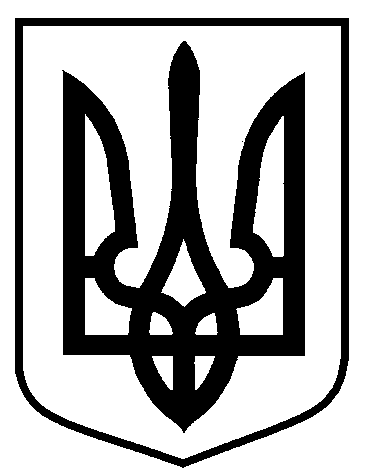 від 02.03.2020  № 104Про влаштування у сім’ю патронатного вихователя ОСОБА 1 малолітньої дитини ОСОБА 2